Stockport School of Gymnastics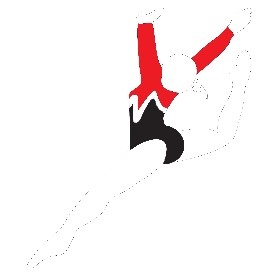 Post Title:  Administration AssistantResponsible to: Business Manager Location: Stockport School of Gymnastics, Newby RoadHours: 20 per week minimum, flexible to suit the needs of the business and the job holder.Salary: Depends on experience but will be competitive.Office Assistant Job Purpose:General office duties to ensure that company processes run smoothly. Corresponds with customers, coaches and suppliers.Office Assistant Job Duties:Performs clerical duties, including, but not limited to, mailing and filing correspondence, preparing payrolls and answering calls.Photocopies, scans, and files appropriate documentsMaintains accurate records and enters dataAssists with organising events when necessaryConducts research and compiles dataInteracts with directors when necessaryAssists in setting up new client accountsMaintains financial database recordsCovers reception upon occasionMaintains stock of supplies by anticipating work requirements.Ensures Tuck Shop is stocked.Answers customer questionsPerforms additional duties when required.Works on Customer database and Registration system (Gymbiz). Training provided.Administer British Gymnastics Proficiency Badge system including restocking and printing certificates.Any other duties as required by the needs of the business.Be able to provide support for maintaining company website and social media presence. Office Assistant Skills and Qualifications:Previous Experience in a Related Field Preferred.Exceptional Communication SkillsAbility to Maintain a Strict Level of ConfidentialityProficiency in Microsoft Office ProgramsAbility to Work Alone or As Part of a TeamEnthusiastic and ReliableKnowledge of Basic Office Management Procedures